Guía de aprendizaje de razonamiento lógico 2 NivelTe gustan los rompecabezas? Para activar tus neuronas, juega con este que es matemático.                                                                                     Vamos!         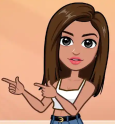 Suma y calcula el resultado de las operaciones entre los numeros horizontales y verticales, despues escribelos.Debajo vas a tener enumerado las piezas de un rompecabezas con los  resultados con cada de estas operaciones,  si los recortas y pegas podrás descubir  la imagen y colorearla.+13196421385